社團法人臺灣向日葵全人關懷協會 場地借用辦法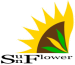 目的為使社團法人台灣向日葵全人關懷協會（以下簡稱本會）為辦理場地租借事宜有所遵循，特定本辦法。適用範圍符合本會日昇、向陽、葵花三大目的，符合心理衛生與大眾服務之宗旨，並經本會同意之學術性研討會、工作坊、諮商輔導（團體治療與個別治療）或其他活動。經本協會人員確認後，均可借用。凡與本會辦理場地租借相關事宜之人員，需依此辦法之規定辦理。收費標準與使用原則本會主辦之活動免費借用。長期借用（五場次以上）以八折計價。租借辦法：凡欲租借本會場地，應先致電02-25921411 或E-mail至協會信箱，並獲本會許可。團體室/會議室：活動場地預定在正式使用前兩週辦理申請，並填寫【向日葵場地租借申請書】，確認後需先繳納三成保證金。於場地使用前五天確認並繳清餘款。會談室：欲借諮商晤談室者，須於前三個工作日來電確認，逾期不受理，款項於當日使用完畢結算即可。變更時段時間確定後如欲更改時段，請於使用日期前2工作日通知本會，若當日未出席，因本會已提供場地保留不做他用，而仍需支付該時段場地費用本會若有特殊需求需收回場地使用時，將於兩星期前（遇緊急狀況不在此限）通知租借單位放棄使用，並償還繳交之費用，租借單位不得異議與請求賠償。取消時段會議/團體室取消：租借單位如欲取消租借，需於使用日期前十個工作日通知本會，如已繳納費用則得全數退還；若於使用當日通知，則不退還費用。但因天災或不可抗力之因素，致屆時租借場地無法使用時，經本會同亦可辦理退費手續。個諮室取消：租借人如欲取消租借，需於使用日期前二工作日通知本會，若當日未出席，因本會已提供場地保留不做他用，而仍需支付該時段場地費用。場地勘查與佈置場地租借單位應指定現場負責人一名，隨時與本會聯繫，如需勘查場地，應於上班時間內辦理。場地佈置與茶水供應之相關工作及費用一律由租借單位自行負擔。租借單位必須妥善維護場地內外秩序與場地內各項設施，若設施有損毀，應恢復原狀或照價賠償。場地內外需遵守使用時間，延長使用時數與場地佈置，事先須徵得本會同意。租借費用本會場地之租借費用將開立本協會之捐款證明。場地/時段收費（含空調、水電費）收費（含空調、水電費）附註場地/時段半日 全日附註會議室/團體室（約16人）25005000半日：上午九時至中午十二時或　　　下午二時至下午五時。全日：上午九時至下午五時。教室為木質地板。活動逾時每一小時加收1000元。＊本協會提供：桌椅、巧拼、CD音響、投影機（電腦需自備）＊本協會提供：桌椅、巧拼、CD音響、投影機（電腦需自備）＊本協會提供：桌椅、巧拼、CD音響、投影機（電腦需自備）＊本協會提供：桌椅、巧拼、CD音響、投影機（電腦需自備）個別會談室480/hr480/hr一小時為一時段收費，如超過30分則以1.5小時計。僅提供有執照執業人員使用。家族會談室480/hr480/hr一小時為一時段收費，如超過30分則以1.5小時計。僅提供有執照執業人員使用。